Die International Blues Challenge erstmals im Mai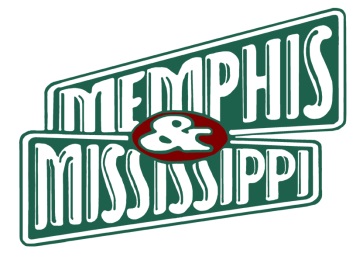 Nach Memphis zur Weltmeisterschaft des BluesDie Weltmeisterschaft des Blues in Memphis läuft in diesem Jahr erstmals im Frühjahr. Ursprünglich für den Januar geplant, war die International Blues Challenge kurzfristig ausgesetzt worden. Die ausrichtende internationale Stiftung The Blues Foundation hat jetzt den 6.-9. Mai als neuen Termin gesetzt – wenn Memphis sein schönstes Wetter des Jahres erwartet.Zur International Blues Challenge IBC treten mehr als 200 Bands und Duos oder Solisten aus vielen Ländern auf. In mehr als 20 Musikclubs der Bluesmetropole Memphis kämpfen sie ab dem 6. Mai um die Weltmeistertitel. Fans ziehen dann von B.B. King’s Blues Club weiter zu den anderen legendären Musiklokalen in der amerikanischen Bluesmeile Beale Street – von Alfred’s bis zum Rum Boogie Cafe. Sein Finale erreicht das Festival am 9. Mai im alten Musiktheater The Orpheum. Zum 37. großen Wettkampf der uramerikanischen Sounds antreten werden die Gewinner der nationalen Blues Challenges von 2021, so auch für Deutschland die Band Muddy What? aus München und für die Schweiz Freddie & The Cannonballs aus dem Tessin. Als Solist vertritt Deutschland Bad Temper Joe aus Bielefeld, der 2020 in Memphis – die IBC 2021 ist wegen Corona ausgefallen – als einziger Europäer das Finale erreicht hat. Angeboten werden auch Workshops, Filmvorführungen und Seminare über den Blues.Festival-Tickets für 100 Dollar sind auf der Website der Blues Foundation www.blues.org buchbar. Dort gibt es auch Hotelangebote. Wegen des für europäische Verhältnisse hochsommerlichen Wetters im Mai richtet Memphis an den Wochenenden des Wonnemonats auch sein Festival Memphis in May aus. Höhepunkte sind das Beale Street Music Festival vom 29. April bis 1. Mai, der World Championship Barbecue Cooking Contest als die Weltmeisterschaft des Barbecue vom 11. bis 14 Mai und die Läufer-Wettbewerbe The Great American River Run am 28. Mai.Viele Blues-Fans verbinden ihre Reise nach Memphis, Tennessee mit einer Exkursion ins Mississippi Delta. Dieser Urgrund des Blues mit seinen Baumwollfeldern, nicht zu verwechseln mit der Flussmündung des Ol‘ Man River bei New Orleans, schließt sich südlich der Stadtgrenze im Staat Mississippi an. Dort spielt der Blues in vielen Clubs, so auch im Ground Zero des Schauspielers Morgan Freeman in Clarksdale. Vom Frühjahr bis zum Herbst laufen an den Wochenenden zahlreiche Festivals. Der Mississippi Blues Trail führt zu mehr als 200 historischen und aktuellen Stätten des Blues.Reiseinformationen: Verkehrsbüro Memphis & Mississippi, Horstheider Weg 106a, 33613 Bielefeld, Deutschland, Tel. 0521-986-0420, www.memphis-mississippi.de.__________________________________________________Die redaktionelle Verwendung ist honorarfrei. Wir bitten um einen BelegTEXT ZUM DOWNLOAD (PDF UND MICROSOFT WORD)www.textransfer.de/mm/ibc2022.pdf      www.textransfer.de/mm/ibc2022.docx          PRESSEFOTOS ZUM DOWNLOAD (JPG, 300 DPI)www.textransfer.de/mm/chriskrameribc2017.jpg  Chris Kramer & Beat Box Box ‘n’ Blues aus Dortmund in der International Blues Challenge 2017. www.textransfer.de/mm/bbkings.jpg  B.B. King’s Blues Club in der Beale Street – ein Austragungsort der International Blues Challenge.www.textransfer.de/mm/clarksdalegroundzerobluesclub.jpg   Morgan Freemans Bluesclub Ground Zero in Clarksdale, Mississippi.WEITERE PRESSEFOTOS AUS MEMPHIS (JPG, 300 DPI)www.tennessee.de/PressefotosWEITERE PRESSEFOTOS AUS MISSISSIPPI (JPG, 300 DPI)www.memphis-mississippi.de/Pressefotos   